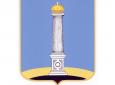 УЛЬЯНОВСКАЯ ГОРОДСКАЯ ИЗБИРАТЕЛЬНАЯ КОМИССИЯПОСТАНОВЛЕНИЕ 08 сентября 2015 года 						           № 97/699-3г. УльяновскО рассмотрении обращения Крайнова Д.Ю.Рассмотрев поступившее в Ульяновскую городскую избирательную комиссию обращение кандидата в депутаты Ульяновской Городской Думы пятого созыва по Засвияжскому одномандатному избирательному округу № 24 Крайнова Д.Ю. (вх. № 36-К от 06.09.2015), Ульяновская городская избирательная комиссия установила:В соответствии с пунктом 4 статьи 20 Федерального закона от 12 июня 2002 года № 67-ФЗ «Об основных гарантиях избирательных прав и права на участие в референдуме граждан Российской Федерации» (далее – Федеральный закон) избирательные комиссии обязаны в пределах своей компетенции рассматривать поступившие к ним в период избирательной кампании обращения о нарушении закона, проводить проверки по этим обращениям и давать лицам, направившим обращения, письменные ответы в пятидневный срок.26 июня 2015 года в периодическом печатном издании «Ульяновск сегодня» опубликовано решение Ульяновской Городской Думы от 24.06.2015 № 61 «О назначении выборов депутатов Ульяновской Городской Думы пятого созыва».8 августа 2015 года принято постановление Ульяновской городской избирательной комиссии № 80/580-3 «О регистрации Крайнова Дмитрия Юрьевича кандидатом в депутаты Ульяновской Городской Думы пятого созыва по Засвияжскому одномандатному избирательному округу № 24».6 сентября 2015 года в Ульяновскую городскую избирательную комиссию поступило обращение Крайнова Д.Ю. (вх. № 36-К от 06.09.2015), в котором сообщается, что Крайнов Д.Ю. разместил свои агитационные материалы в школе № 85. На момент обращения агитационные материалы были сняты. Так же заявитель указывает, что представлял в Ульяновскую городскую избирательную комиссию фото и свою биографию. Однако с ним не был согласован макет размещаемой информации. Просит не препятствовать размещению печатных агитационных материалов в школе № 85.Законодательство о выборах предусматривает следующее.В соответствии с пунктом 1 статьи 54 Федерального закона кандидаты вправе беспрепятственно распространять печатные агитационные материалы в порядке, установленном законодательством Российской Федерации. Все агитационные материалы должны изготавливаться на территории Российской Федерации.Постановлением Администрации города Ульяновска от 29 июля 2015 года № 3983 «О специальных местах для размещения агитационных материалов кандидатов, избирательных объединений при проведении выборов депутатов Ульяновской Городской Думы пятого созыва 13 сентября 2015 года» на территории каждого избирательного участка выделены специальные места для размещения печатных агитационных материалов кандидатов, избирательных объединений. Согласно пункту 10 статьи 54 Федерального закона запрещается вывешивать (расклеивать, размещать) печатные агитационные материалы на памятниках, обелисках, зданиях, сооружениях и в помещениях, имеющих историческую, культурную или архитектурную ценность, а также в зданиях, в которых размещены избирательные комиссии, помещения для голосования, и на расстоянии менее 50 метров от входа в них.По результатам рассмотрения обращения Крайнова Д.Ю. установлено, что в МБОУ «СОШ №85» расположены 5 участковых избирательных комиссий (№№ 3839-3843). В связи с этим вывешивать (расклеивать, размещать) печатные агитационные материалы в здании указанной школы запрещается.Согласно пункту 3 статьи 61 Федерального закона в помещении для голосования либо непосредственно перед указанным помещением участковая комиссия оборудует информационный стенд, на котором размещает следующую информацию обо всех кандидатах, списках кандидатов, избирательных объединениях, внесенных в бюллетень: биографические данные кандидатов в объеме, установленном комиссией, организующей выборы, но не меньшем, чем объем биографических данных, внесенных в бюллетень; если кандидат, список кандидатов выдвинуты избирательным объединением, - слова «выдвинут избирательным объединением» с указанием наименования этого избирательного объединения; если кандидат сам выдвинул свою кандидатуру, - слово «самовыдвижение».Постановлением Ульяновской городской избирательной комиссии от 22 июня 2015 года № 56/272-3 «О порядке информирования о кандидатах, списках кандидатов, избирательных объединениях при проведении выборов депутатов Ульяновской Городской Думы пятого созыва» установлен объем биографических данных кандидатов, размещаемых на информационном стенде участковых избирательных комиссий. Предельный объем сведений биографического характера о каждом кандидате не должен превышать площадь печатного листа формата А4. Перед биографическими сведениями кандидатов располагается фотография кандидата и информация о нем. Фотография представляется в Ульяновскую городскую избирательную комиссию в машиночитаемом виде.Таким образом, кандидат представляет в Ульяновскую городскую избирательную комиссию фотографию, биографию и документы, подтверждающие указанные в биографии сведения. Указанные сведения приводятся в соответствие с законодательством о выборах и постановлением Ульяновской городской избирательной комиссии от 22 июня 2015 года «О порядке информирования о кандидатах, списках кандидатов, избирательных объединениях при проведении выборов депутатов Ульяновской Городской Думы пятого созыва». На организующую выборы избирательную комиссию, как и на иные избирательные комиссии, законом не возложена обязанность согласования с кандидатами сведений, размещаемых на информационном стенде. Таким образом, нарушений законодательства о выборах не выявлено.На основании вышеизложенного, руководствуясь статьей 24 Федерального закона от 12 июня 2002 года №67-ФЗ «Об основных гарантиях избирательных прав и права на участие в референдуме граждан Российской Федерации», Ульяновская городская избирательная комиссия постановляет: 1. Разъяснить заявителю положения действующего законодательства.2. Выдать заявителю копию настоящего постановления.3. Контроль за исполнением настоящего постановления возложить на секретаря Ульяновской городской избирательной комиссии О.Ю. Черабаеву.Председатель Ульяновской городской избирательной комиссии				В.И. Андреев Секретарь Ульяновской городской избирательной комиссии 				О.Ю. Черабаева